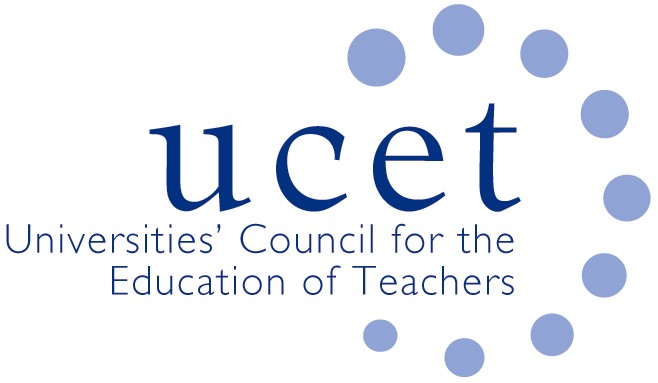 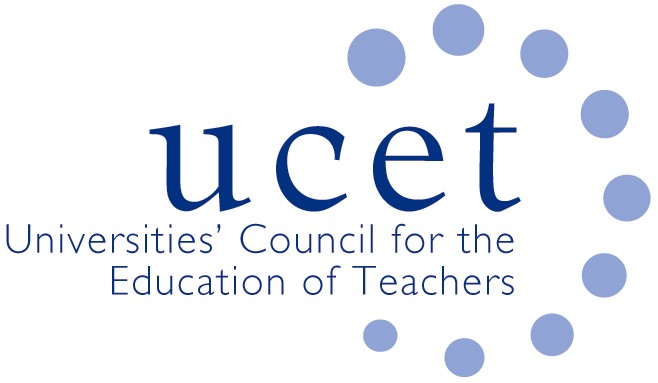 Agenda for the on-line meeting of the UCET ITE secondary forum to take place at 12.30pm on Tuesday 24 November 2020There will be a morning symposium beginning at 10.00am led by: Sarah Marston (Reading): Supporting and training school-based mentors and ensuring quality of provision; David Ingledew (Herts) Assessment of students in school-based training; and Matt O’Leary (BCU) Unseen observations. If you have not yet register but would like to attend, please contact Max Fincher at m.fincher@ucet.ac.ukWelcome, introductions and on-line meeting protocolsMinutes of the previous meeting Matters arisingUCET updatesTopics for future symposiaCovid 19: ITE requirement relaxationsPlacements and risk assessmentsQuality assuring ITE deliveryUCET blog2021/22 recruitment:Feedback on applicationsFeedback on application processesITE bursariesSKENew Apply systemRegulatory issues:OfSTED inspections framework & handbookCore Content Framework for ITEDfE self-evaluation adviceItems for information:UCET strategyUCET summer newsletterAny other businessDate of next meeting: Tuesday 9 March 2021 (via Zoom)Supporting papersNote of 16 June 2020 meetingITE requirementsSector advice on placement proceduresUCET guidance on placement risk assessmentsSector guidance on placement arrangementsUCET blog on ITE providers and Covid 19NFER report on ITE applicationsCorrespondence with Nick Gibb on MFLITE bursary infoSKE statementDfE slides on ApplyOfSTED inspection framework & handbookUCET statement on OfSTED framework and CCFUCET advice of systematic synthetic phonics and the OfSTED frameworkCCF resourcesDfE self-evaluation adviceUCET strategy documentUCET summer newsletter